IES Consulting – Your internship abroad!    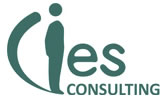 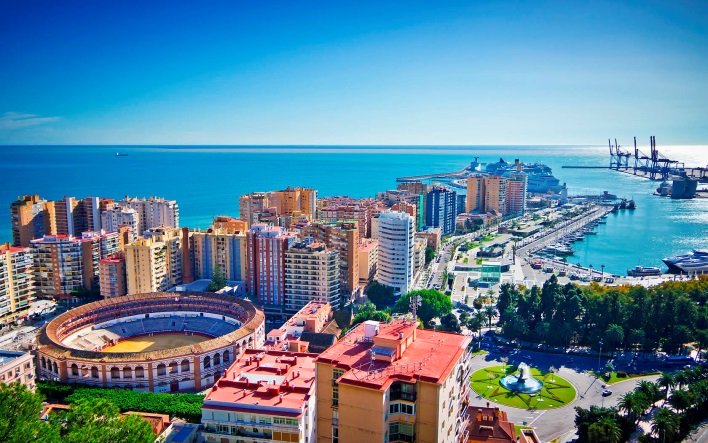 Animation in MalagaWHERE? Malaga, SpainWHEN? From 02.2016 on DURATION: 2-3 monthsHOW MANY HOURS? Full-time, 40h/weekHotel-Apartamentos de 4* ideal para vacaciones combina las ventajas de alojarse en apartamentos con las instalaciones y servicios de un hotel en la Costa del Sol. Frente al mar y a 20 minutos del aeropuerto de Málaga, los apartamentos de están equipados con cocina,salón-comedor, baño y terraza.The tasks: - planning and instructing recreational/entertainment program for adults and children - organisation of activities, games, competitions, sports activities - animating hotel guests to take part in those activities - information for guests relating recreational program.We are looking for:Studies:  Physical Education, Philology, Tourism etc.Languages:  HIGH ENGLISH (BASIC SPANISH would be an advantage)We offer:Remuneration: 3€/month + meals + accommodation Interesting tasks, international and pleasant work environment* Our recruitment process is free. Only if you get accepted and the company confirms your application, we will require an administration fee. All our internships provide salary, so we guarantee that costs of the service will pay off.